Western Australia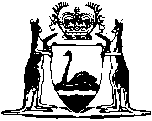 Unauthorised Documents Act 1961Western AustraliaUnauthorised Documents Act 1961Contents1.	Short title	12.	Commencement	13.	Interpretation	15.	Sending, serving or printing false process an offence	17.	Consent of Attorney General to proceedings	28.	Other proceedings not affected	2Notes	Compilation table	3Defined termsWestern AustraliaUnauthorised Documents Act 1961 An Act to prohibit the issue or use of false or misleading process and other documents; and for other incidental purposes. 	[Long title amended: No. 59 of 1979 s. 3.]1.	Short title		This Act may be cited as the Unauthorised Documents Act 1961.2.	Commencement 		This Act shall come into operation on a day to be fixed by proclamation.3.	Interpretation 		In this Act unless the context requires otherwise — 	document includes any notice, claim, demand or process, any document relating to any extra-judicial remedy, and any copy of any document;	tribunal includes any court, judge, magistrate, justice or judicial or public officer, whether in or out of the State.[4.	Deleted: No. 59 of 1979 s. 4.] 5.	Sending, serving or printing false process an offence 	(1)	Every person who — 	(a)	sends, distributes or delivers to, or serves on, or causes to be sent, distributed or delivered to, or served on, any other person; or	(b)	prints, publishes or sells, or offers or exhibits for sale, or causes to be printed, published or sold, or offered or exhibited for sale,		any paper or writing which is not a document published or issued out of or by or under the authority or with the sanction of any tribunal, but which in the opinion of the court before which any proceedings under this section are brought is intended or likely to convey to a person the impression that the paper or writing is a document published or issued out of or by or under the authority or with the sanction of any tribunal commits an offence against this Act.	Penalty: $500.	(2)	In any proceedings under this section, if any person is named on any paper or writing mentioned in this section in such manner as to imply that he is the printer, publisher, seller or sender of the same, that person shall prima facie be deemed to be the person who printed, published, sold or sent that paper or writing.	[Section 5 amended: No. 59 of 1979 s. 5.] [6.	Deleted: No. 9 of 2023 s. 154.]7.	Consent of Attorney General to proceedings 		No proceedings for an offence against this Act shall be taken by any person without the consent in writing of the Attorney General.8.	Other proceedings not affected 		Nothing in this Act shall be held to affect any other proceeding, civil or criminal, which might have been taken against any person if this Act had not been passed, but a person shall not be punished for the same offence under any such proceeding and under this Act.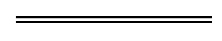 NotesThis is a compilation of the Unauthorised Documents Act 1961 and includes amendments made by other written laws. For provisions that have come into operation, and for information about any reprints, see the compilation table.Compilation tableDefined terms[This is a list of terms defined and the provisions where they are defined.  The list is not part of the law.]Defined term	Provision(s)document	3tribunal	3Short titleNumber and yearAssentCommencementUnauthorised Documents Act 19618 of 196110 Oct 196117 Nov 1961 (see s. 2 and Gazette 17 Nov 1961 p. 3195)Unauthorised Documents Act Amendment Act 197959 of 197912 Nov 19791 Feb 1980 (see s. 2 and Gazette 1 Feb 1980 p. 283) Reprint 1: The Unauthorised Documents Act 1961 as at 7 May 2004 
(includes amendments listed above) Reprint 1: The Unauthorised Documents Act 1961 as at 7 May 2004 
(includes amendments listed above) Reprint 1: The Unauthorised Documents Act 1961 as at 7 May 2004 
(includes amendments listed above) Reprint 1: The Unauthorised Documents Act 1961 as at 7 May 2004 
(includes amendments listed above) Directors’ Liability Reform Act 2023 Pt. 3 Div. 629 of 20234 Apr 20235 Apr 2023 (see s. 2(j))